ПРАВИТЕЛЬСТВО РОССИЙСКОЙ ФЕДЕРАЦИИПОСТАНОВЛЕНИЕот 27 июня 2020 г. N 938ОБ УТВЕРЖДЕНИИ ПОЛОЖЕНИЯОБ ОТДЕЛЬНЫХ УСЛОВИЯХ ПРЕДОСТАВЛЕНИЯ ЗАЙМОВ ЧЛЕНАМСАМОРЕГУЛИРУЕМЫХ ОРГАНИЗАЦИЙ И ПОРЯДКЕ ОСУЩЕСТВЛЕНИЯКОНТРОЛЯ ЗА ИСПОЛЬЗОВАНИЕМ СРЕДСТВ, ПРЕДОСТАВЛЕННЫХПО ТАКИМ ЗАЙМАМВ соответствии с частью 17 статьи 3.3 Федерального закона "О введении в действие Градостроительного кодекса Российской Федерации" Правительство Российской Федерации постановляет:Утвердить прилагаемое Положение об отдельных условиях предоставления займов членам саморегулируемых организаций и порядке осуществления контроля за использованием средств, предоставленных по таким займам.Председатель ПравительстваРоссийской ФедерацииМ.МИШУСТИНУтвержденопостановлением ПравительстваРоссийской Федерацииот 27 июня 2020 г. N 938ПОЛОЖЕНИЕОБ ОТДЕЛЬНЫХ УСЛОВИЯХ ПРЕДОСТАВЛЕНИЯ ЗАЙМОВ ЧЛЕНАМСАМОРЕГУЛИРУЕМЫХ ОРГАНИЗАЦИЙ И ПОРЯДКЕ ОСУЩЕСТВЛЕНИЯКОНТРОЛЯ ЗА ИСПОЛЬЗОВАНИЕМ СРЕДСТВ, ПРЕДОСТАВЛЕННЫХПО ТАКИМ ЗАЙМАМ1. Настоящее Положение определяет предельные размеры займов для одного члена саморегулируемой организации в области инженерных изысканий, архитектурно-строительного проектирования, строительства, реконструкции, капитального ремонта за счет средств компенсационного фонда обеспечения договорных обязательств таких саморегулируемых организаций (далее соответственно - заем, саморегулируемая организация, компенсационный фонд), предельные значения процентов за пользование такими займами, предельный срок их предоставления, цели их предоставления, требования к членам саморегулируемых организаций, которым могут быть предоставлены указанные займы, и порядок контроля за использованием средств, предоставленных по таким займам.2. Предельные размеры займов для одного члена саморегулируемой организации не могут превышать 15 процентов от 50 процентов средств компенсационного фонда при условии, что выдача таких займов не приводит к снижению размера средств компенсационного фонда ниже его размера, определяемого на день принятия саморегулируемой организацией решения о предоставлении суммы займа исходя из фактического количества членов саморегулируемой организации и уровня их ответственности по обязательствам.3. Предельные значения процентов за пользование займами не могут превышать 1/2 ключевой ставки Центрального банка Российской Федерации, действующей на день выдачи займа.4. Заем может быть предоставлен на следующие цели:а) выплата заработной платы работникам члена саморегулируемой организации;б) приобретение строительных материалов, конструкций, оборудования для выполнения по заключенным до 1 апреля 2020 г. договорам (контрактам) работ по подготовке проектной документации и (или) инженерным изысканиям, по строительству, реконструкции, капитальному ремонту, сносу объектов капитального строительства, по сохранению объектов культурного наследия в соответствии с федеральными законами "О контрактной системе в сфере закупок товаров, работ, услуг для обеспечения государственных и муниципальных нужд" и "О закупках товаров, работ, услуг отдельными видами юридических лиц", постановлением Правительства Российской Федерации от 1 июля 2016 г. N 615 "О порядке привлечения подрядных организаций для оказания услуг и (или) выполнения работ по капитальному ремонту общего имущества в многоквартирном доме и порядке осуществления закупок товаров, работ, услуг в целях выполнения функций специализированной некоммерческой организации, осуществляющей деятельность, направленную на обеспечение проведения капитального ремонта общего имущества в многоквартирных домах", а также для выполнения указанных работ по договорам, заключенным в целях строительства многоквартирных домов и (или) иных объектов недвижимости в соответствии с Федеральным законом "Об участии в долевом строительстве многоквартирных домов и иных объектов недвижимости и о внесении изменений в некоторые законодательные акты Российской Федерации" (далее - договор подряда);в) уплата вознаграждения банку за предоставление новой банковской гарантии или внесение изменений в ранее выданную банковскую гарантию, обеспечивающих исполнение обязательств подрядчика по договорам подряда.5. Предельный срок предоставления займа не может составлять более 1 года со дня заключения договора о предоставлении займа (далее - договор займа), а в случае, если заем предоставлен на цели, предусмотренные подпунктом "б" пункта 4 настоящего Положения, - более 5 рабочих дней со дня указанного в договоре подряда срока исполнения обязательств по нему.6. Заем предоставляется при условии соответствия члена саморегулируемой организации следующим требованиям:а) член саморегулируемой организации не имеет задолженности по выплате заработной платы по состоянию на 1 апреля 2020 г.;б) член саморегулируемой организации не имеет по состоянию на 1-е число месяца, в котором подается заявка на получение займа (далее - заявка), задолженности по уплате налогов, сборов, пеней, штрафов и процентов, подлежащих уплате в соответствии с законодательством Российской Федерации, превышающей 300000 рублей;в) член саморегулируемой организации - юридическое лицо не находится в состоянии ликвидации и не имеет решения суда о введении в отношении его внешнего управления или о продлении срока такого внешнего управления либо решения суда о признании его несостоятельным (банкротом) и об открытии конкурсного производства;г) член саморегулируемой организации не имеет административного приостановления его деятельности в соответствии с Кодексом Российской Федерации об административных правонарушениях;д) член саморегулируемой организации не находится в реестрах недобросовестных поставщиков, ведение которых осуществляется в соответствии с федеральными законами "О закупках товаров, работ, услуг отдельными видами юридических лиц" и "О контрактной системе в сфере закупок товаров, работ, услуг для обеспечения государственных и муниципальных нужд";е) учредители (участники) или члены коллегиального исполнительного органа, единоличный исполнительный орган члена саморегулируемой организации - юридического лица, а в случае передачи полномочий единоличного исполнительного органа управляющей организации или управляющему - единоличный исполнительный орган управляющей организации или управляющий не имеют непогашенную или неснятую судимость за преступления в сфере экономики;ж) учредители (участники) или члены коллегиального исполнительного органа, единоличный исполнительный орган члена саморегулируемой организации - юридического лица, а в случае передачи полномочий единоличного исполнительного органа управляющей организации или управляющему - единоличный исполнительный орган управляющей организации или управляющий не привлекались к субсидиарной ответственности в соответствии с Федеральным законом "О несостоятельности (банкротстве)";з) представлено обязательство об обеспечении исполнения обязательств заемщика по договору займа одним или несколькими из следующих способов:залог имущества стоимостью, превышающей сумму займа не менее чем на 30 процентов;уступка права требования денежных обязательств по договорам подряда на сумму запрашиваемого займа;поручительство учредителей (участников), единоличного исполнительного органа заемщика - юридического лица, поручительство иных лиц;и) член саморегулируемой организации имеет заключенный с кредитной организацией, в которой предоставляющей заем саморегулируемой организацией размещены средства компенсационного фонда, договор банковского счета, предусматривающий:отказ кредитной организации в списании денежных средств с банковского счета заемщика в пользу третьих лиц в случае получения кредитной организацией уведомления саморегулируемой организации, предоставившей заем, об осуществлении отказа в списании денежных средств;списание денежных средств на специальный банковский счет, на котором размещены средства компенсационного фонда (далее - специальный банковский счет саморегулируемой организации), в случае направления саморегулируемой организацией заемщику и в кредитную организацию требования о досрочном возврате суммы займа и процентов за пользование займом;к) член саморегулируемой организации имеет заключенные трехсторонние соглашения с кредитной организацией, в которой открыт специальный банковский счет саморегулируемой организации, и кредитными организациями, в которых членом саморегулируемой организации открыты банковские счета, о списании с данных банковских счетов суммы займа и процентов за пользование займом в пользу саморегулируемой организации на основании предъявленного саморегулируемой организацией требования о списании суммы займа и процентов за пользование займом;л) член саморегулируемой организации имеет план расходования займа с указанием целей его использования, соответствующих пункту 4 настоящего Положения, и лиц, в пользу которых будут осуществляться платежи за счет средств займа;м) член саморегулируемой организации представил следующие документы, подтверждающие его соответствие указанным требованиям:справка об отсутствии задолженности по выплате заработной платы работникам члена саморегулируемой организации - юридического лица по состоянию на 1 апреля 2020 г., подписанная уполномоченным лицом члена саморегулируемой организации;справка налогового органа о задолженности по уплате налогов, сборов, пеней, штрафов и процентов, подлежащих уплате в соответствии с законодательством Российской Федерации, по состоянию на 1-е число месяца, в котором представляются документы;справка о наличии (отсутствии) непогашенной или неснятой судимости за преступления в сфере экономики у лиц, указанных в подпункте "е" пункта 6 настоящего Положения (в случае отсутствия такой справки на день подачи документов она может быть представлена до подписания саморегулируемой организацией договора займа);копии бухгалтерской (финансовой) отчетности за год, предшествующий году подачи документов;сведения о наличии (отсутствии) привлечения к субсидиарной ответственности лиц, указанных в подпункте "ж" пункта 6 настоящего Положения;обязательство об обеспечении исполнения обязательств заемщика по договору займа, указанное в подпункте "з" пункта 6 настоящего Положения;договор банковского счета, указанный в подпункте "и" пункта 6 настоящего Положения;соглашения, указанные в подпункте "к" пункта 6 настоящего Положения;справка налогового органа об открытых банковских счетах заемщика в кредитных организациях;договоры подряда с приложением документов, подтверждающих объем выполненных по таким договорам работ (при наличии);план расходования займа с указанием целей его использования, соответствующих пункту 4 настоящего Положения, и лиц, в пользу которых будут осуществляться платежи за счет средств займа.7. Контроль за использованием средств займа осуществляется саморегулируемой организацией, предоставившей такой заем.В целях контроля саморегулируемой организацией соответствия производимых заемщиком расходов целям получения займа заемщик направляет в саморегулируемую организацию:ежемесячно - документы, подтверждающие соответствие использования средств займа условиям договора займа, и справку налогового органа об открытых банковских счетах заемщика в кредитных организациях на последний день месяца, предшествующего отчетному;в 5-дневный срок со дня получения соответствующего запроса саморегулируемой организации дополнительную информацию о расходах, произведенных за счет средств займа, с приложением подтверждающих документов, а также выписки с банковского счета заемщика, выданной кредитной организацией.В случае выявления саморегулируемой организацией несоответствия производимых заемщиком расходов целям получения займа саморегулируемая организация направляет уведомление в кредитную организацию, в которой открыт банковский счет заемщика, на который зачислена сумма займа, об осуществлении отказа в списании денежных средств с данного банковского счета в пользу третьих лиц и направляет заемщику требование о досрочном возврате суммы займа и процентов за пользование займом. В случае невыполнения заемщиком данных требований саморегулируемая организация обращается в кредитные организации, указанные в подпункте "к" пункта 6 настоящего Положения, с требованием о списании суммы займа и процентов за пользование займом с банковских счетов заемщика на специальный банковский счет саморегулируемой организации.8. Саморегулируемая организация направляет в Национальное объединение саморегулируемых организаций, основанных на членстве лиц, выполняющих инженерные изыскания, и саморегулируемых организаций, основанных на членстве лиц, осуществляющих подготовку проектной документации, либо в Национальное объединение саморегулируемых организаций, основанных на членстве лиц, осуществляющих строительство:решения о предоставлении займов и копии документов, представленных в соответствии с подпунктом "м" пункта 6 настоящего Положения, - в течение 3 рабочих дней со дня принятия таких решений;сводный отчет о движении денежных средств на банковском счете заемщика по каждому договору займа, выписки по банковскому счету заемщика, выданные кредитной организацией, и информацию о соответствии производимых заемщиком расходов целям получения займа - ежемесячно, не позднее 10-го числа месяца, следующего за отчетным.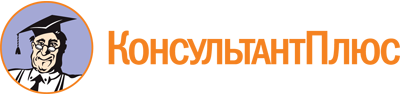 Постановление Правительства РФ от 27.06.2020 N 938
"Об утверждении Положения об отдельных условиях предоставления займов членам саморегулируемых организаций и порядке осуществления контроля за использованием средств, предоставленных по таким займам"Документ предоставлен КонсультантПлюс

www.consultant.ru

Дата сохранения: 09.07.2020
 